Tikai viena lapaTEMATA NOSAUKUMS (Times 12p, treknrakstā, lielajiem burtiem)Rita Rita1, Janis Janis2 (Times 12p, treknraksts)1Latvijas Universitāte, Ķīmijas fakultāte, Jelgavas iela 1, Rīga, Latvija2Latvijas Universitāte, Latvijas Universitātes muzejs, Kronvalda bulvāris, Rīga, Latvijae-pasts: rita.rita@lu.lv (Times 12p, slīpraksts, e-pasts tikai uzrādītājam)	Ievads. Teksts, teksts, teksts, teksts, teksts, teksts, teksts, teksts, teksts, teksts, teksts, teksts, teksts, teksts, teksts, teksts, teksts, teksts, teksts, teksts, teksts, teksts, teksts, teksts, teksts, teksts, teksts, teksts, teksts, teksts, teksts, teksts, teksts, teksts, teksts, teksts, teksts, teksts, teksts, teksts, teksts, teksts, teksts, teksts, teksts, teksts, teksts, teksts, teksts, teksts, teksts, teksts, teksts, teksts, teksts, teksts, teksts, teksts, teksts, teksts, teksts, teksts, teksts, teksts, teksts, teksts, teksts, teksts, teksts, teksts, teksts, teksts, teksts, teksts, teksts, teksts, teksts, teksts, teksts, teksts, teksts, teksts, teksts, teksts, teksts, teksts, teksts, teksts, teksts, teksts, teksts, teksts.Mērķis. Teksts, teksts, teksts, teksts, teksts, teksts, teksts, teksts, teksts, teksts, teksts, teksts, teksts, teksts, teksts, teksts, teksts, teksts, teksts, teksts, teksts, teksts, teksts, teksts, teksts, teksts, teksts, teksts, teksts, teksts, teksts, teksts, teksts, teksts, teksts, teksts, teksts, teksts, teksts, teksts, teksts, teksts, teksts, teksts, teksts, teksts, teksts, teksts, teksts, teksts, teksts, teksts, teksts, teksts, teksts, teksts, teksts, teksts, teksts.Metodes. Teksts, teksts, teksts, teksts, teksts, teksts, teksts, teksts, teksts, teksts, teksts, teksts, teksts, teksts, teksts, teksts, teksts, teksts, teksts, teksts, teksts, teksts, teksts, teksts, teksts, teksts, teksts, teksts, teksts, teksts, teksts, teksts, teksts, teksts, teksts, teksts, teksts, teksts, teksts, teksts, teksts, teksts, teksts, teksts, teksts, teksts, teksts, teksts, teksts, teksts, teksts, teksts, teksts, teksts, teksts, teksts, teksts, teksts, teksts, teksts, teksts, teksts, teksts, teksts, teksts, teksts, teksts, teksts, teksts, teksts, teksts, teksts, teksts, teksts, teksts, teksts, teksts, teksts, teksts, teksts, teksts, teksts, teksts, teksts, teksts, teksts, teksts, teksts, teksts, teksts, teksts, teksts, teksts, teksts, teksts, teksts, teksts, teksts, teksts, teksts, teksts, teksts, teksts, teksts, teksts, teksts, teksts, teksts, teksts, teksts, teksts, teksts, teksts, teksts, teksts, teksts. [1].Rezultāti. Teksts, teksts, teksts, teksts, teksts, teksts, teksts, teksts, teksts, teksts, teksts, teksts, teksts, teksts, teksts, teksts, teksts, teksts, teksts, teksts, teksts, teksts, teksts, teksts, teksts, teksts, teksts, teksts, teksts, teksts, teksts, teksts, teksts, teksts, teksts, teksts, teksts, teksts, teksts, teksts, teksts, teksts, teksts, teksts, teksts, teksts, teksts, teksts, teksts, teksts, teksts, teksts, teksts, teksts, teksts, teksts, teksts, teksts, teksts, teksts, teksts, teksts, teksts, teksts, teksts, teksts, teksts, teksts, teksts, teksts, teksts, teksts, teksts, teksts, teksts, teksts, teksts, teksts, teksts, teksts, teksts, teksts, teksts, teksts, teksts, teksts, teksts, teksts, teksts, teksts, teksts, teksts, teksts, teksts, teksts, teksts, teksts, teksts, teksts, teksts, teksts, teksts, teksts, teksts, teksts, teksts, teksts, teksts, teksts, teksts, teksts, teksts, teksts, teksts, teksts, teksts.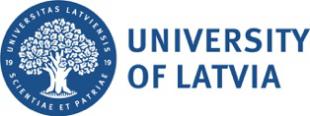 attēls. 1. attēls.  Latvijas Universitātes logotips (Times 11p)Secinājumi. Teksts, teksts, teksts, teksts, teksts, teksts, teksts, teksts, teksts, teksts, teksts, teksts, teksts, teksts, teksts, teksts, teksts, teksts, teksts, teksts, teksts, teksts, teksts, teksts, teksts, teksts, teksts, teksts, teksts, teksts, teksts, teksts, teksts, teksts, teksts, teksts, teksts, teksts, teksts, teksts, teksts, teksts, teksts, teksts, teksts, teksts, teksts, teksts, teksts, teksts, teksts, teksts, teksts, teksts, teksts, teksts, teksts, teksts, teksts, teksts, teksts, teksts, teksts, teksts, teksts, teksts, teksts, teksts, teksts, teksts, teksts, teksts, teksts. (Viss teksts Times 12)Vēres: (Times 11p)[1] avota apraksts (Times 11p)